Greetings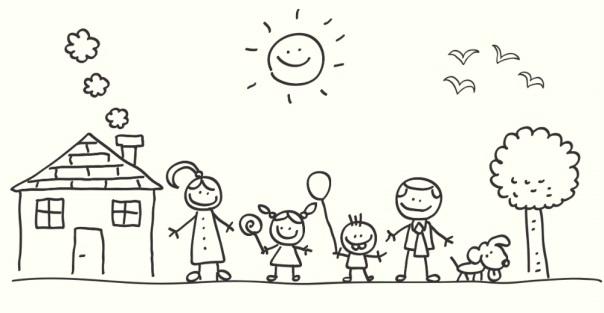 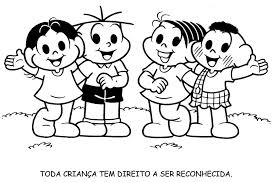 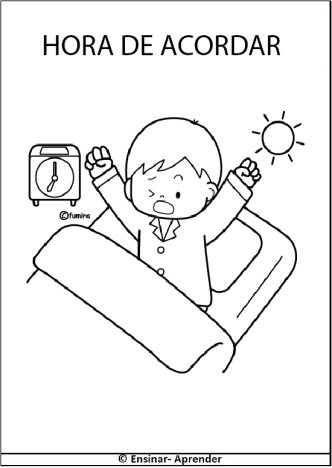 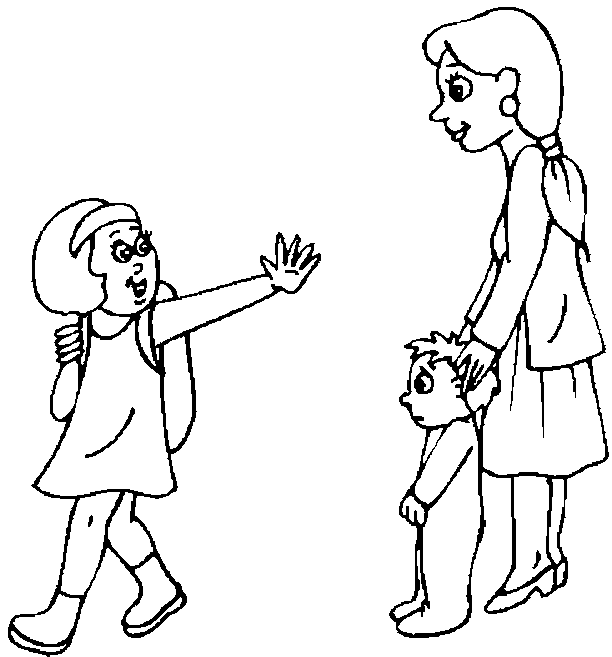 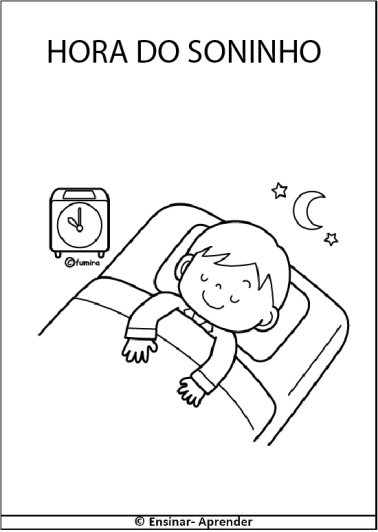 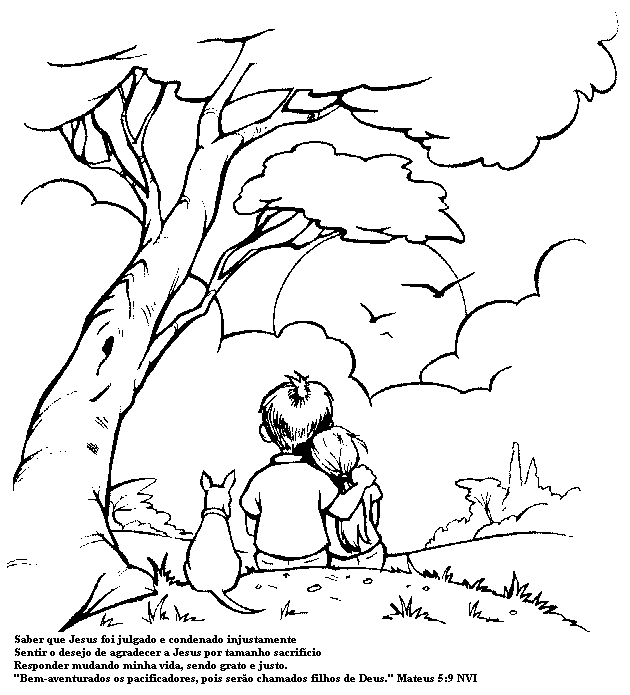 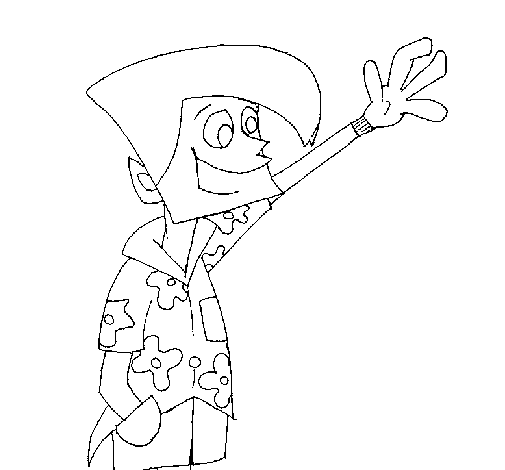 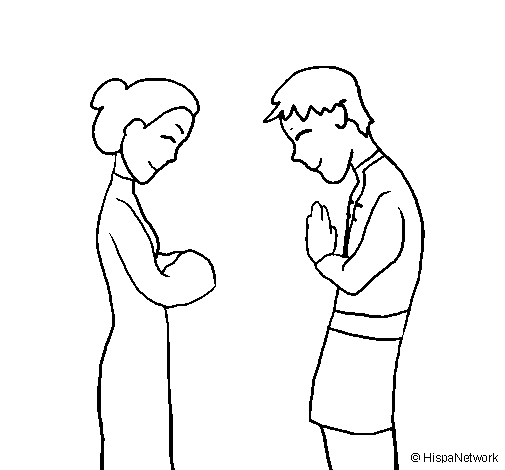 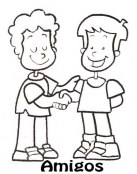 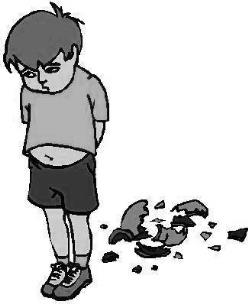 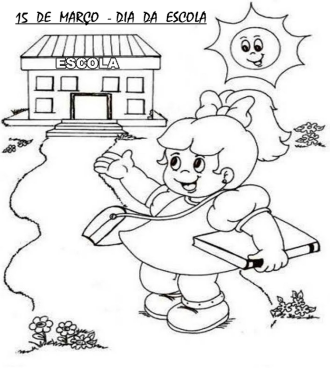 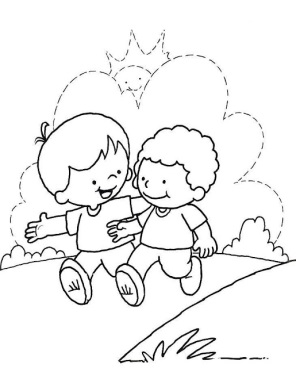 